Publicado en España el 24/06/2024 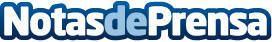 Iban Wallet analiza la Inclusión Financiera en España: Desafíos y PerspectivasIban Wallet destaca la importancia de la inclusión financiera en España, señalando que, aunque el país cuenta con un sistema financiero desarrollado, aún existen retos significativosDatos de contacto:Lorena Hernandez Comunicaciones5520819308Nota de prensa publicada en: https://www.notasdeprensa.es/iban-wallet-analiza-la-inclusion-financiera-en Categorias: Finanzas Madrid http://www.notasdeprensa.es